Duración: 4 días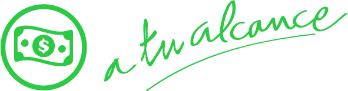 Llegadas: diaria Mínimo 2 personasDÍA 01.		RIVIERA MAYA    Llegada al Aeropuerto de Cancún. Traslado del Aeropuerto al Hotel, por cuenta del cliente. Check in en el hotel. Tarde libre para disfrutar del hotel. Alojamiento.DÍA 02 Y 03.	RIVIERA MAYA    Día libre para actividades personales o disfrutar de su Resort. Alojamiento.DÍA 04.		RIVIERA MAYA    – AEROPUERTOTraslado de salida del Hotel al Aeropuerto por cuenta del Cliente. Fin de los servicios.INCLUYE: Boleto de avión redondo con VivaAerobus la ruta MEX-CUN-MEX.1 maleta de equipaje documentado de 15 kg + 1 maleta de mano de 10 kg (Solo con ruta aérea propuesta)03 noches de hospedaje en Hotel Catalonia Playa Maroma Plan Todo Incluido Impuestos NO INCLUYE:Traslado aeropuerto – hotel – aeropuerto en servicio compartidoExtras en hotelesServicios, excursiones o comidas no especificadas Propinas a camaristas, botones, guías, choferes, gastos personales"Te invitamos a disfrutar tu viaje a plenitud adquiriendo una Póliza de Asistencia en Viaje de amplia cobertura. Contamos con planes y convenios   con empresa de renombre como Universsal Assistance   y Assist Card"  HOTELES PREVISTO O SIMILARESHOTELES PREVISTO O SIMILARESHOTELES PREVISTO O SIMILARESHOTELES PREVISTO O SIMILARESNOCHESCIUDADHOTELCAT3RIVIERA MAYA  CATALONIA PLAYA MAROMAPRIMERAPRECIO POR PERSONA EN MXN (MINIMO 2 PERSONAS) PRECIO POR PERSONA EN MXN (MINIMO 2 PERSONAS) PRECIO POR PERSONA EN MXN (MINIMO 2 PERSONAS) PRECIO POR PERSONA EN MXN (MINIMO 2 PERSONAS) PRECIO POR PERSONA EN MXN (MINIMO 2 PERSONAS) PRECIO POR PERSONA EN MXN (MINIMO 2 PERSONAS) SERVICIOS TERRESTRES Y AERÉO SERVICIOS TERRESTRES Y AERÉO SERVICIOS TERRESTRES Y AERÉO SERVICIOS TERRESTRES Y AERÉO SERVICIOS TERRESTRES Y AERÉO SERVICIOS TERRESTRES Y AERÉO DBLTPLMNRSGLDEL 16 AL 30 JUNIO / 24 DE AGOSTO AL 31 OCTUBRE71906850431010130DEL 1 JULIO AL 23 DE AGOSTO / 1 NOVIEMBRE AL 23 DE DICIEMBREDEL 1 JULIO AL 23 DE AGOSTO / 1 NOVIEMBRE AL 23 DE DICIEMBRE81607890508011240RUTA AÉREA PROPUESTA CON VIVA AEROBUS MEX-CUN-MEX, INCLUYE EQUIPAJE DOCUMENTADO 15 KG 
IMPUESTOS Y Q DE COMBUSTIBLE (SUJETOS A CONFIRMACIÓN): $1,730 MXN 
TARIFAS SUJETAS A CAMBIOS Y A DISPONIBILIDAD LIMITADA SIN PREVIO AVISO APLICA SUPLEMENTO EN TEMPORADA ALTA, SEMANA SANTA, PASCUA, VERANO, NAVIDAD, FIN DE AÑO, PUENTES Y DÍAS FESTIVOS.
MENOR DE 7 A 12 AÑOS COMPARTIENDO HABITACION CON 2 ADULTOSRUTA AÉREA PROPUESTA CON VIVA AEROBUS MEX-CUN-MEX, INCLUYE EQUIPAJE DOCUMENTADO 15 KG 
IMPUESTOS Y Q DE COMBUSTIBLE (SUJETOS A CONFIRMACIÓN): $1,730 MXN 
TARIFAS SUJETAS A CAMBIOS Y A DISPONIBILIDAD LIMITADA SIN PREVIO AVISO APLICA SUPLEMENTO EN TEMPORADA ALTA, SEMANA SANTA, PASCUA, VERANO, NAVIDAD, FIN DE AÑO, PUENTES Y DÍAS FESTIVOS.
MENOR DE 7 A 12 AÑOS COMPARTIENDO HABITACION CON 2 ADULTOSRUTA AÉREA PROPUESTA CON VIVA AEROBUS MEX-CUN-MEX, INCLUYE EQUIPAJE DOCUMENTADO 15 KG 
IMPUESTOS Y Q DE COMBUSTIBLE (SUJETOS A CONFIRMACIÓN): $1,730 MXN 
TARIFAS SUJETAS A CAMBIOS Y A DISPONIBILIDAD LIMITADA SIN PREVIO AVISO APLICA SUPLEMENTO EN TEMPORADA ALTA, SEMANA SANTA, PASCUA, VERANO, NAVIDAD, FIN DE AÑO, PUENTES Y DÍAS FESTIVOS.
MENOR DE 7 A 12 AÑOS COMPARTIENDO HABITACION CON 2 ADULTOSRUTA AÉREA PROPUESTA CON VIVA AEROBUS MEX-CUN-MEX, INCLUYE EQUIPAJE DOCUMENTADO 15 KG 
IMPUESTOS Y Q DE COMBUSTIBLE (SUJETOS A CONFIRMACIÓN): $1,730 MXN 
TARIFAS SUJETAS A CAMBIOS Y A DISPONIBILIDAD LIMITADA SIN PREVIO AVISO APLICA SUPLEMENTO EN TEMPORADA ALTA, SEMANA SANTA, PASCUA, VERANO, NAVIDAD, FIN DE AÑO, PUENTES Y DÍAS FESTIVOS.
MENOR DE 7 A 12 AÑOS COMPARTIENDO HABITACION CON 2 ADULTOSRUTA AÉREA PROPUESTA CON VIVA AEROBUS MEX-CUN-MEX, INCLUYE EQUIPAJE DOCUMENTADO 15 KG 
IMPUESTOS Y Q DE COMBUSTIBLE (SUJETOS A CONFIRMACIÓN): $1,730 MXN 
TARIFAS SUJETAS A CAMBIOS Y A DISPONIBILIDAD LIMITADA SIN PREVIO AVISO APLICA SUPLEMENTO EN TEMPORADA ALTA, SEMANA SANTA, PASCUA, VERANO, NAVIDAD, FIN DE AÑO, PUENTES Y DÍAS FESTIVOS.
MENOR DE 7 A 12 AÑOS COMPARTIENDO HABITACION CON 2 ADULTOSRUTA AÉREA PROPUESTA CON VIVA AEROBUS MEX-CUN-MEX, INCLUYE EQUIPAJE DOCUMENTADO 15 KG 
IMPUESTOS Y Q DE COMBUSTIBLE (SUJETOS A CONFIRMACIÓN): $1,730 MXN 
TARIFAS SUJETAS A CAMBIOS Y A DISPONIBILIDAD LIMITADA SIN PREVIO AVISO APLICA SUPLEMENTO EN TEMPORADA ALTA, SEMANA SANTA, PASCUA, VERANO, NAVIDAD, FIN DE AÑO, PUENTES Y DÍAS FESTIVOS.
MENOR DE 7 A 12 AÑOS COMPARTIENDO HABITACION CON 2 ADULTOSRUTA AÉREA PROPUESTA CON VIVA AEROBUS MEX-CUN-MEX, INCLUYE EQUIPAJE DOCUMENTADO 15 KG 
IMPUESTOS Y Q DE COMBUSTIBLE (SUJETOS A CONFIRMACIÓN): $1,730 MXN 
TARIFAS SUJETAS A CAMBIOS Y A DISPONIBILIDAD LIMITADA SIN PREVIO AVISO APLICA SUPLEMENTO EN TEMPORADA ALTA, SEMANA SANTA, PASCUA, VERANO, NAVIDAD, FIN DE AÑO, PUENTES Y DÍAS FESTIVOS.
MENOR DE 7 A 12 AÑOS COMPARTIENDO HABITACION CON 2 ADULTOSRUTA AÉREA PROPUESTA CON VIVA AEROBUS MEX-CUN-MEX, INCLUYE EQUIPAJE DOCUMENTADO 15 KG 
IMPUESTOS Y Q DE COMBUSTIBLE (SUJETOS A CONFIRMACIÓN): $1,730 MXN 
TARIFAS SUJETAS A CAMBIOS Y A DISPONIBILIDAD LIMITADA SIN PREVIO AVISO APLICA SUPLEMENTO EN TEMPORADA ALTA, SEMANA SANTA, PASCUA, VERANO, NAVIDAD, FIN DE AÑO, PUENTES Y DÍAS FESTIVOS.
MENOR DE 7 A 12 AÑOS COMPARTIENDO HABITACION CON 2 ADULTOSRUTA AÉREA PROPUESTA CON VIVA AEROBUS MEX-CUN-MEX, INCLUYE EQUIPAJE DOCUMENTADO 15 KG 
IMPUESTOS Y Q DE COMBUSTIBLE (SUJETOS A CONFIRMACIÓN): $1,730 MXN 
TARIFAS SUJETAS A CAMBIOS Y A DISPONIBILIDAD LIMITADA SIN PREVIO AVISO APLICA SUPLEMENTO EN TEMPORADA ALTA, SEMANA SANTA, PASCUA, VERANO, NAVIDAD, FIN DE AÑO, PUENTES Y DÍAS FESTIVOS.
MENOR DE 7 A 12 AÑOS COMPARTIENDO HABITACION CON 2 ADULTOSRUTA AÉREA PROPUESTA CON VIVA AEROBUS MEX-CUN-MEX, INCLUYE EQUIPAJE DOCUMENTADO 15 KG 
IMPUESTOS Y Q DE COMBUSTIBLE (SUJETOS A CONFIRMACIÓN): $1,730 MXN 
TARIFAS SUJETAS A CAMBIOS Y A DISPONIBILIDAD LIMITADA SIN PREVIO AVISO APLICA SUPLEMENTO EN TEMPORADA ALTA, SEMANA SANTA, PASCUA, VERANO, NAVIDAD, FIN DE AÑO, PUENTES Y DÍAS FESTIVOS.
MENOR DE 7 A 12 AÑOS COMPARTIENDO HABITACION CON 2 ADULTOSRUTA AÉREA PROPUESTA CON VIVA AEROBUS MEX-CUN-MEX, INCLUYE EQUIPAJE DOCUMENTADO 15 KG 
IMPUESTOS Y Q DE COMBUSTIBLE (SUJETOS A CONFIRMACIÓN): $1,730 MXN 
TARIFAS SUJETAS A CAMBIOS Y A DISPONIBILIDAD LIMITADA SIN PREVIO AVISO APLICA SUPLEMENTO EN TEMPORADA ALTA, SEMANA SANTA, PASCUA, VERANO, NAVIDAD, FIN DE AÑO, PUENTES Y DÍAS FESTIVOS.
MENOR DE 7 A 12 AÑOS COMPARTIENDO HABITACION CON 2 ADULTOSRUTA AÉREA PROPUESTA CON VIVA AEROBUS MEX-CUN-MEX, INCLUYE EQUIPAJE DOCUMENTADO 15 KG 
IMPUESTOS Y Q DE COMBUSTIBLE (SUJETOS A CONFIRMACIÓN): $1,730 MXN 
TARIFAS SUJETAS A CAMBIOS Y A DISPONIBILIDAD LIMITADA SIN PREVIO AVISO APLICA SUPLEMENTO EN TEMPORADA ALTA, SEMANA SANTA, PASCUA, VERANO, NAVIDAD, FIN DE AÑO, PUENTES Y DÍAS FESTIVOS.
MENOR DE 7 A 12 AÑOS COMPARTIENDO HABITACION CON 2 ADULTOSRUTA AÉREA PROPUESTA CON VIVA AEROBUS MEX-CUN-MEX, INCLUYE EQUIPAJE DOCUMENTADO 15 KG 
IMPUESTOS Y Q DE COMBUSTIBLE (SUJETOS A CONFIRMACIÓN): $1,730 MXN 
TARIFAS SUJETAS A CAMBIOS Y A DISPONIBILIDAD LIMITADA SIN PREVIO AVISO APLICA SUPLEMENTO EN TEMPORADA ALTA, SEMANA SANTA, PASCUA, VERANO, NAVIDAD, FIN DE AÑO, PUENTES Y DÍAS FESTIVOS.
MENOR DE 7 A 12 AÑOS COMPARTIENDO HABITACION CON 2 ADULTOSRUTA AÉREA PROPUESTA CON VIVA AEROBUS MEX-CUN-MEX, INCLUYE EQUIPAJE DOCUMENTADO 15 KG 
IMPUESTOS Y Q DE COMBUSTIBLE (SUJETOS A CONFIRMACIÓN): $1,730 MXN 
TARIFAS SUJETAS A CAMBIOS Y A DISPONIBILIDAD LIMITADA SIN PREVIO AVISO APLICA SUPLEMENTO EN TEMPORADA ALTA, SEMANA SANTA, PASCUA, VERANO, NAVIDAD, FIN DE AÑO, PUENTES Y DÍAS FESTIVOS.
MENOR DE 7 A 12 AÑOS COMPARTIENDO HABITACION CON 2 ADULTOSRUTA AÉREA PROPUESTA CON VIVA AEROBUS MEX-CUN-MEX, INCLUYE EQUIPAJE DOCUMENTADO 15 KG 
IMPUESTOS Y Q DE COMBUSTIBLE (SUJETOS A CONFIRMACIÓN): $1,730 MXN 
TARIFAS SUJETAS A CAMBIOS Y A DISPONIBILIDAD LIMITADA SIN PREVIO AVISO APLICA SUPLEMENTO EN TEMPORADA ALTA, SEMANA SANTA, PASCUA, VERANO, NAVIDAD, FIN DE AÑO, PUENTES Y DÍAS FESTIVOS.
MENOR DE 7 A 12 AÑOS COMPARTIENDO HABITACION CON 2 ADULTOSRUTA AÉREA PROPUESTA CON VIVA AEROBUS MEX-CUN-MEX, INCLUYE EQUIPAJE DOCUMENTADO 15 KG 
IMPUESTOS Y Q DE COMBUSTIBLE (SUJETOS A CONFIRMACIÓN): $1,730 MXN 
TARIFAS SUJETAS A CAMBIOS Y A DISPONIBILIDAD LIMITADA SIN PREVIO AVISO APLICA SUPLEMENTO EN TEMPORADA ALTA, SEMANA SANTA, PASCUA, VERANO, NAVIDAD, FIN DE AÑO, PUENTES Y DÍAS FESTIVOS.
MENOR DE 7 A 12 AÑOS COMPARTIENDO HABITACION CON 2 ADULTOSRUTA AÉREA PROPUESTA CON VIVA AEROBUS MEX-CUN-MEX, INCLUYE EQUIPAJE DOCUMENTADO 15 KG 
IMPUESTOS Y Q DE COMBUSTIBLE (SUJETOS A CONFIRMACIÓN): $1,730 MXN 
TARIFAS SUJETAS A CAMBIOS Y A DISPONIBILIDAD LIMITADA SIN PREVIO AVISO APLICA SUPLEMENTO EN TEMPORADA ALTA, SEMANA SANTA, PASCUA, VERANO, NAVIDAD, FIN DE AÑO, PUENTES Y DÍAS FESTIVOS.
MENOR DE 7 A 12 AÑOS COMPARTIENDO HABITACION CON 2 ADULTOSRUTA AÉREA PROPUESTA CON VIVA AEROBUS MEX-CUN-MEX, INCLUYE EQUIPAJE DOCUMENTADO 15 KG 
IMPUESTOS Y Q DE COMBUSTIBLE (SUJETOS A CONFIRMACIÓN): $1,730 MXN 
TARIFAS SUJETAS A CAMBIOS Y A DISPONIBILIDAD LIMITADA SIN PREVIO AVISO APLICA SUPLEMENTO EN TEMPORADA ALTA, SEMANA SANTA, PASCUA, VERANO, NAVIDAD, FIN DE AÑO, PUENTES Y DÍAS FESTIVOS.
MENOR DE 7 A 12 AÑOS COMPARTIENDO HABITACION CON 2 ADULTOSRUTA AÉREA PROPUESTA CON VIVA AEROBUS MEX-CUN-MEX, INCLUYE EQUIPAJE DOCUMENTADO 15 KG 
IMPUESTOS Y Q DE COMBUSTIBLE (SUJETOS A CONFIRMACIÓN): $1,730 MXN 
TARIFAS SUJETAS A CAMBIOS Y A DISPONIBILIDAD LIMITADA SIN PREVIO AVISO APLICA SUPLEMENTO EN TEMPORADA ALTA, SEMANA SANTA, PASCUA, VERANO, NAVIDAD, FIN DE AÑO, PUENTES Y DÍAS FESTIVOS.
MENOR DE 7 A 12 AÑOS COMPARTIENDO HABITACION CON 2 ADULTOSRUTA AÉREA PROPUESTA CON VIVA AEROBUS MEX-CUN-MEX, INCLUYE EQUIPAJE DOCUMENTADO 15 KG 
IMPUESTOS Y Q DE COMBUSTIBLE (SUJETOS A CONFIRMACIÓN): $1,730 MXN 
TARIFAS SUJETAS A CAMBIOS Y A DISPONIBILIDAD LIMITADA SIN PREVIO AVISO APLICA SUPLEMENTO EN TEMPORADA ALTA, SEMANA SANTA, PASCUA, VERANO, NAVIDAD, FIN DE AÑO, PUENTES Y DÍAS FESTIVOS.
MENOR DE 7 A 12 AÑOS COMPARTIENDO HABITACION CON 2 ADULTOSRUTA AÉREA PROPUESTA CON VIVA AEROBUS MEX-CUN-MEX, INCLUYE EQUIPAJE DOCUMENTADO 15 KG 
IMPUESTOS Y Q DE COMBUSTIBLE (SUJETOS A CONFIRMACIÓN): $1,730 MXN 
TARIFAS SUJETAS A CAMBIOS Y A DISPONIBILIDAD LIMITADA SIN PREVIO AVISO APLICA SUPLEMENTO EN TEMPORADA ALTA, SEMANA SANTA, PASCUA, VERANO, NAVIDAD, FIN DE AÑO, PUENTES Y DÍAS FESTIVOS.
MENOR DE 7 A 12 AÑOS COMPARTIENDO HABITACION CON 2 ADULTOSRUTA AÉREA PROPUESTA CON VIVA AEROBUS MEX-CUN-MEX, INCLUYE EQUIPAJE DOCUMENTADO 15 KG 
IMPUESTOS Y Q DE COMBUSTIBLE (SUJETOS A CONFIRMACIÓN): $1,730 MXN 
TARIFAS SUJETAS A CAMBIOS Y A DISPONIBILIDAD LIMITADA SIN PREVIO AVISO APLICA SUPLEMENTO EN TEMPORADA ALTA, SEMANA SANTA, PASCUA, VERANO, NAVIDAD, FIN DE AÑO, PUENTES Y DÍAS FESTIVOS.
MENOR DE 7 A 12 AÑOS COMPARTIENDO HABITACION CON 2 ADULTOSRUTA AÉREA PROPUESTA CON VIVA AEROBUS MEX-CUN-MEX, INCLUYE EQUIPAJE DOCUMENTADO 15 KG 
IMPUESTOS Y Q DE COMBUSTIBLE (SUJETOS A CONFIRMACIÓN): $1,730 MXN 
TARIFAS SUJETAS A CAMBIOS Y A DISPONIBILIDAD LIMITADA SIN PREVIO AVISO APLICA SUPLEMENTO EN TEMPORADA ALTA, SEMANA SANTA, PASCUA, VERANO, NAVIDAD, FIN DE AÑO, PUENTES Y DÍAS FESTIVOS.
MENOR DE 7 A 12 AÑOS COMPARTIENDO HABITACION CON 2 ADULTOSRUTA AÉREA PROPUESTA CON VIVA AEROBUS MEX-CUN-MEX, INCLUYE EQUIPAJE DOCUMENTADO 15 KG 
IMPUESTOS Y Q DE COMBUSTIBLE (SUJETOS A CONFIRMACIÓN): $1,730 MXN 
TARIFAS SUJETAS A CAMBIOS Y A DISPONIBILIDAD LIMITADA SIN PREVIO AVISO APLICA SUPLEMENTO EN TEMPORADA ALTA, SEMANA SANTA, PASCUA, VERANO, NAVIDAD, FIN DE AÑO, PUENTES Y DÍAS FESTIVOS.
MENOR DE 7 A 12 AÑOS COMPARTIENDO HABITACION CON 2 ADULTOSRUTA AÉREA PROPUESTA CON VIVA AEROBUS MEX-CUN-MEX, INCLUYE EQUIPAJE DOCUMENTADO 15 KG 
IMPUESTOS Y Q DE COMBUSTIBLE (SUJETOS A CONFIRMACIÓN): $1,730 MXN 
TARIFAS SUJETAS A CAMBIOS Y A DISPONIBILIDAD LIMITADA SIN PREVIO AVISO APLICA SUPLEMENTO EN TEMPORADA ALTA, SEMANA SANTA, PASCUA, VERANO, NAVIDAD, FIN DE AÑO, PUENTES Y DÍAS FESTIVOS.
MENOR DE 7 A 12 AÑOS COMPARTIENDO HABITACION CON 2 ADULTOSRUTA AÉREA PROPUESTA CON VIVA AEROBUS MEX-CUN-MEX, INCLUYE EQUIPAJE DOCUMENTADO 15 KG 
IMPUESTOS Y Q DE COMBUSTIBLE (SUJETOS A CONFIRMACIÓN): $1,730 MXN 
TARIFAS SUJETAS A CAMBIOS Y A DISPONIBILIDAD LIMITADA SIN PREVIO AVISO APLICA SUPLEMENTO EN TEMPORADA ALTA, SEMANA SANTA, PASCUA, VERANO, NAVIDAD, FIN DE AÑO, PUENTES Y DÍAS FESTIVOS.
MENOR DE 7 A 12 AÑOS COMPARTIENDO HABITACION CON 2 ADULTOSRUTA AÉREA PROPUESTA CON VIVA AEROBUS MEX-CUN-MEX, INCLUYE EQUIPAJE DOCUMENTADO 15 KG 
IMPUESTOS Y Q DE COMBUSTIBLE (SUJETOS A CONFIRMACIÓN): $1,730 MXN 
TARIFAS SUJETAS A CAMBIOS Y A DISPONIBILIDAD LIMITADA SIN PREVIO AVISO APLICA SUPLEMENTO EN TEMPORADA ALTA, SEMANA SANTA, PASCUA, VERANO, NAVIDAD, FIN DE AÑO, PUENTES Y DÍAS FESTIVOS.
MENOR DE 7 A 12 AÑOS COMPARTIENDO HABITACION CON 2 ADULTOSRUTA AÉREA PROPUESTA CON VIVA AEROBUS MEX-CUN-MEX, INCLUYE EQUIPAJE DOCUMENTADO 15 KG 
IMPUESTOS Y Q DE COMBUSTIBLE (SUJETOS A CONFIRMACIÓN): $1,730 MXN 
TARIFAS SUJETAS A CAMBIOS Y A DISPONIBILIDAD LIMITADA SIN PREVIO AVISO APLICA SUPLEMENTO EN TEMPORADA ALTA, SEMANA SANTA, PASCUA, VERANO, NAVIDAD, FIN DE AÑO, PUENTES Y DÍAS FESTIVOS.
MENOR DE 7 A 12 AÑOS COMPARTIENDO HABITACION CON 2 ADULTOSRUTA AÉREA PROPUESTA CON VIVA AEROBUS MEX-CUN-MEX, INCLUYE EQUIPAJE DOCUMENTADO 15 KG 
IMPUESTOS Y Q DE COMBUSTIBLE (SUJETOS A CONFIRMACIÓN): $1,730 MXN 
TARIFAS SUJETAS A CAMBIOS Y A DISPONIBILIDAD LIMITADA SIN PREVIO AVISO APLICA SUPLEMENTO EN TEMPORADA ALTA, SEMANA SANTA, PASCUA, VERANO, NAVIDAD, FIN DE AÑO, PUENTES Y DÍAS FESTIVOS.
MENOR DE 7 A 12 AÑOS COMPARTIENDO HABITACION CON 2 ADULTOSRUTA AÉREA PROPUESTA CON VIVA AEROBUS MEX-CUN-MEX, INCLUYE EQUIPAJE DOCUMENTADO 15 KG 
IMPUESTOS Y Q DE COMBUSTIBLE (SUJETOS A CONFIRMACIÓN): $1,730 MXN 
TARIFAS SUJETAS A CAMBIOS Y A DISPONIBILIDAD LIMITADA SIN PREVIO AVISO APLICA SUPLEMENTO EN TEMPORADA ALTA, SEMANA SANTA, PASCUA, VERANO, NAVIDAD, FIN DE AÑO, PUENTES Y DÍAS FESTIVOS.
MENOR DE 7 A 12 AÑOS COMPARTIENDO HABITACION CON 2 ADULTOSRUTA AÉREA PROPUESTA CON VIVA AEROBUS MEX-CUN-MEX, INCLUYE EQUIPAJE DOCUMENTADO 15 KG 
IMPUESTOS Y Q DE COMBUSTIBLE (SUJETOS A CONFIRMACIÓN): $1,730 MXN 
TARIFAS SUJETAS A CAMBIOS Y A DISPONIBILIDAD LIMITADA SIN PREVIO AVISO APLICA SUPLEMENTO EN TEMPORADA ALTA, SEMANA SANTA, PASCUA, VERANO, NAVIDAD, FIN DE AÑO, PUENTES Y DÍAS FESTIVOS.
MENOR DE 7 A 12 AÑOS COMPARTIENDO HABITACION CON 2 ADULTOSRUTA AÉREA PROPUESTA CON VIVA AEROBUS MEX-CUN-MEX, INCLUYE EQUIPAJE DOCUMENTADO 15 KG 
IMPUESTOS Y Q DE COMBUSTIBLE (SUJETOS A CONFIRMACIÓN): $1,730 MXN 
TARIFAS SUJETAS A CAMBIOS Y A DISPONIBILIDAD LIMITADA SIN PREVIO AVISO APLICA SUPLEMENTO EN TEMPORADA ALTA, SEMANA SANTA, PASCUA, VERANO, NAVIDAD, FIN DE AÑO, PUENTES Y DÍAS FESTIVOS.
MENOR DE 7 A 12 AÑOS COMPARTIENDO HABITACION CON 2 ADULTOSRUTA AÉREA PROPUESTA CON VIVA AEROBUS MEX-CUN-MEX, INCLUYE EQUIPAJE DOCUMENTADO 15 KG 
IMPUESTOS Y Q DE COMBUSTIBLE (SUJETOS A CONFIRMACIÓN): $1,730 MXN 
TARIFAS SUJETAS A CAMBIOS Y A DISPONIBILIDAD LIMITADA SIN PREVIO AVISO APLICA SUPLEMENTO EN TEMPORADA ALTA, SEMANA SANTA, PASCUA, VERANO, NAVIDAD, FIN DE AÑO, PUENTES Y DÍAS FESTIVOS.
MENOR DE 7 A 12 AÑOS COMPARTIENDO HABITACION CON 2 ADULTOSRUTA AÉREA PROPUESTA CON VIVA AEROBUS MEX-CUN-MEX, INCLUYE EQUIPAJE DOCUMENTADO 15 KG 
IMPUESTOS Y Q DE COMBUSTIBLE (SUJETOS A CONFIRMACIÓN): $1,730 MXN 
TARIFAS SUJETAS A CAMBIOS Y A DISPONIBILIDAD LIMITADA SIN PREVIO AVISO APLICA SUPLEMENTO EN TEMPORADA ALTA, SEMANA SANTA, PASCUA, VERANO, NAVIDAD, FIN DE AÑO, PUENTES Y DÍAS FESTIVOS.
MENOR DE 7 A 12 AÑOS COMPARTIENDO HABITACION CON 2 ADULTOSRUTA AÉREA PROPUESTA CON VIVA AEROBUS MEX-CUN-MEX, INCLUYE EQUIPAJE DOCUMENTADO 15 KG 
IMPUESTOS Y Q DE COMBUSTIBLE (SUJETOS A CONFIRMACIÓN): $1,730 MXN 
TARIFAS SUJETAS A CAMBIOS Y A DISPONIBILIDAD LIMITADA SIN PREVIO AVISO APLICA SUPLEMENTO EN TEMPORADA ALTA, SEMANA SANTA, PASCUA, VERANO, NAVIDAD, FIN DE AÑO, PUENTES Y DÍAS FESTIVOS.
MENOR DE 7 A 12 AÑOS COMPARTIENDO HABITACION CON 2 ADULTOSRUTA AÉREA PROPUESTA CON VIVA AEROBUS MEX-CUN-MEX, INCLUYE EQUIPAJE DOCUMENTADO 15 KG 
IMPUESTOS Y Q DE COMBUSTIBLE (SUJETOS A CONFIRMACIÓN): $1,730 MXN 
TARIFAS SUJETAS A CAMBIOS Y A DISPONIBILIDAD LIMITADA SIN PREVIO AVISO APLICA SUPLEMENTO EN TEMPORADA ALTA, SEMANA SANTA, PASCUA, VERANO, NAVIDAD, FIN DE AÑO, PUENTES Y DÍAS FESTIVOS.
MENOR DE 7 A 12 AÑOS COMPARTIENDO HABITACION CON 2 ADULTOS